附件2019年湖南考区医师资格考试考生缴费操作流程考生缴费说明考生缴费前请仔细阅读下列说明后,再按照第二、第三款要求完成缴费流程。1.考生缴费须先在手机端打开微信，关注“湖南非税移动缴费”公众号，（温馨提示：支付前，请确保微信钱包中有足够余额）。如遇系统繁忙或链接超时等异常情况，请在规定时间内另选时间缴费（错峰缴费）。2.考生缴费方式：“湖南非税移动缴费”微信公众号支付。考生打开手机微信进入“湖南非税移动缴费”公众号中缴费页面，输入考生姓名＋报名时的有效身份证件号码信息，按手机端系统提示进行缴费。公众号添加方法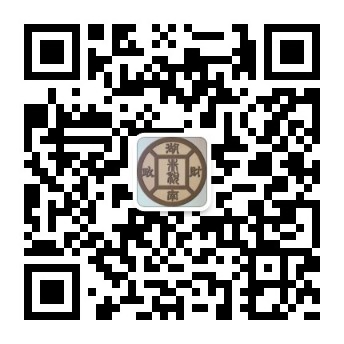 1.考生使用微信扫一扫功能识别右图二维码，关注“湖南非税移动缴费”公众号。2.考生进入手机微信“通讯录”菜单内“公众号”页面，点击右上角“+”号，搜索“湖南非税移动缴费”，关注公众号。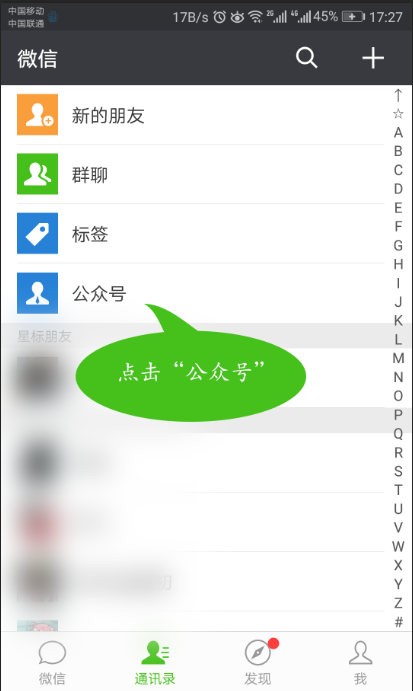 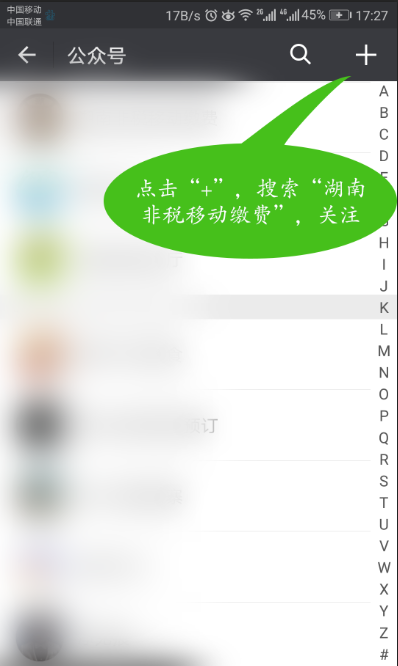 费用支付操作缴费方式：“湖南非税移动缴费”微信公众号支付。1.考生用手机微信打开“湖南非税移动缴费”公众号，点击左下角“在线缴款”—“新版入口（2.0）”；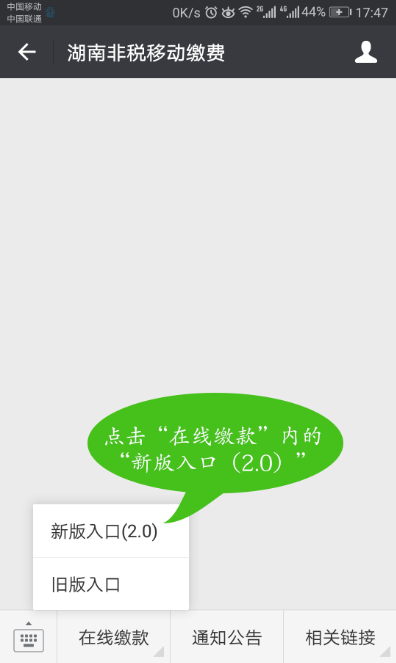 2.选择“湖南省本级”；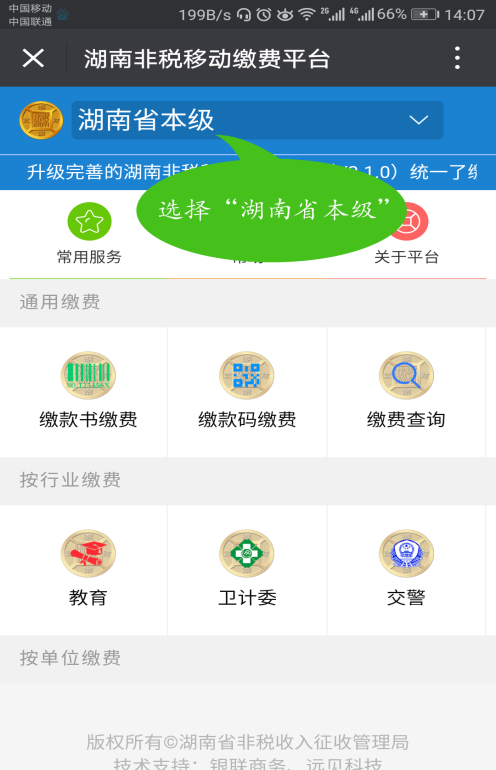 3.选择按行业缴费里的“卫健委”；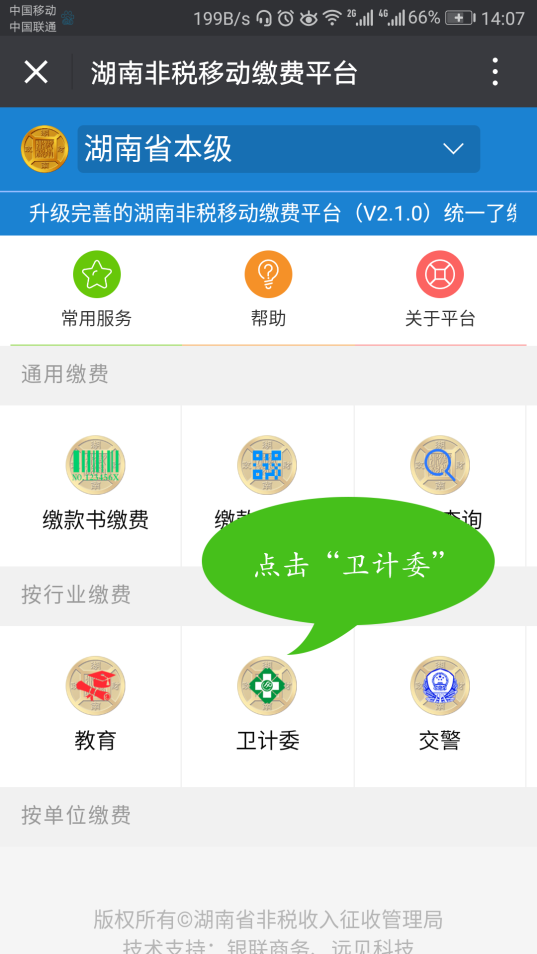 4.选择“管理机构”下的“湖南省卫生计生委医学考试中心”；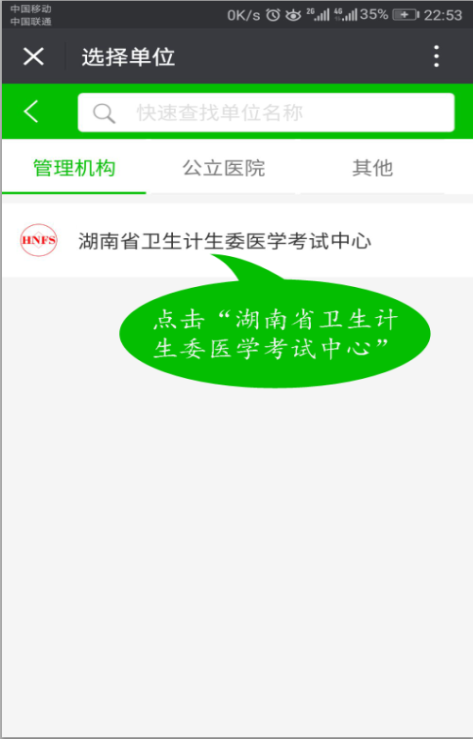 5.考生在微信端输入考生姓名+报名时的有效身份证件号码后点击下一步；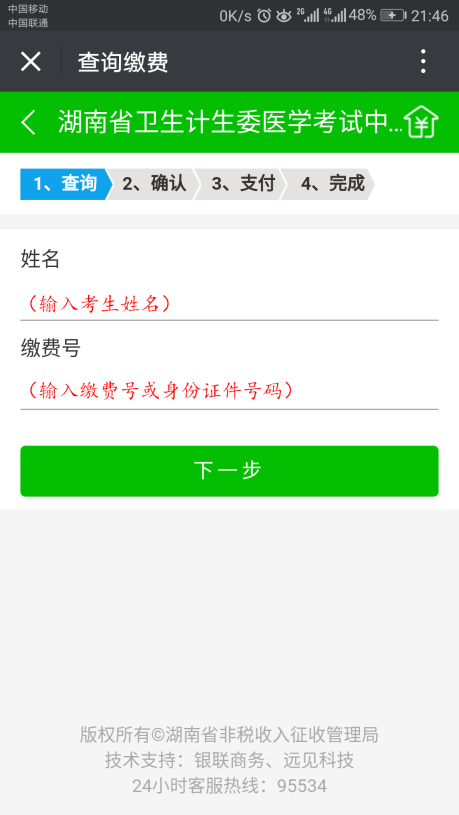 6.确认信息无误后，输入页面下部图片验证码计算结果，点击“去缴款”；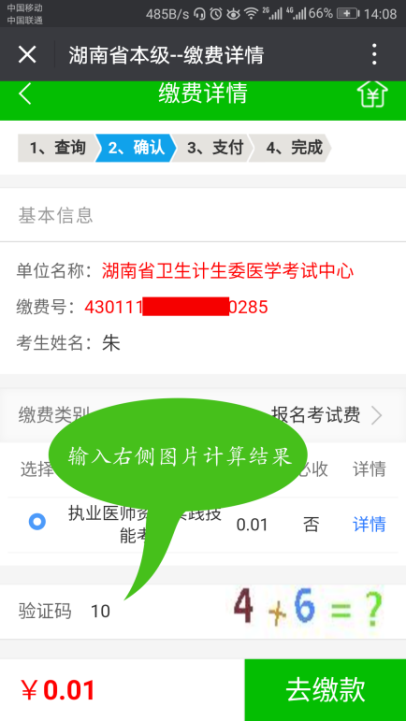 7.选择支付方式（温馨提示：目前仅支持微信支付），点击“去支付”；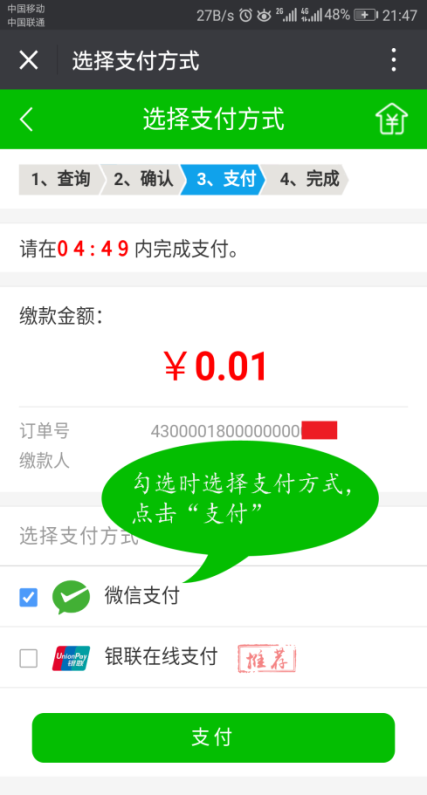 8.支付完成后，手机微信页面将返回支付成功的信息如下，至此本次缴费完成。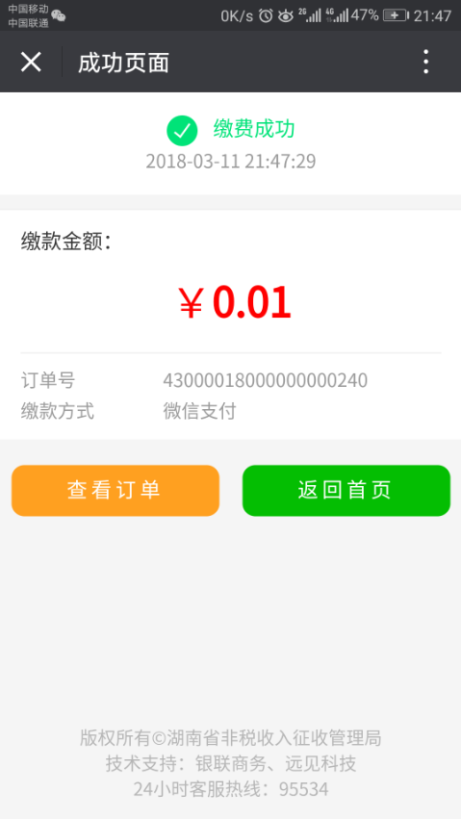 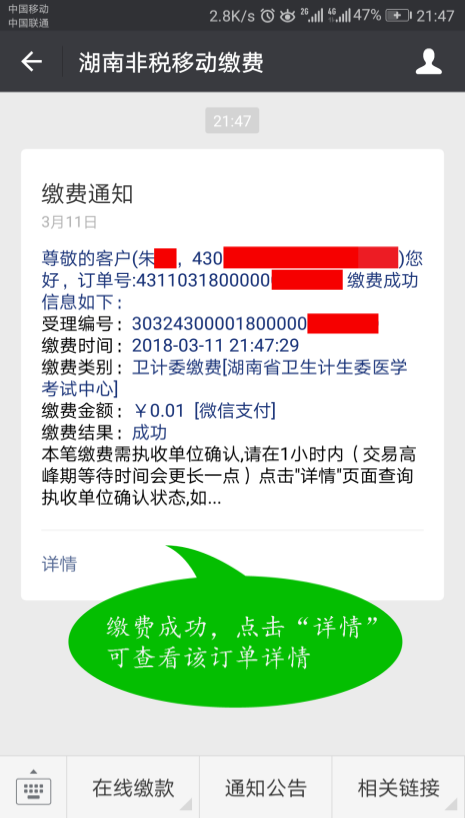 